АДМИНИСТРАЦИЯ ВОЗДВИЖЕНСКОГО СЕЛЬСОВЕТА САРАКТАШСКОГО РАЙОНА ОРЕНБУРГСКОЙ ОБЛАСТИП О С Т А Н О В Л Е Н И Е_________________________________________________________________________________________________________10.06.2020 				с. Воздвиженка				      № 38-п	Руководствуясь Федеральным законам Российской Федерации от 06.10.2003 № 131-ФЗ «Об общих принципах организации местного самоуправления в Российской Федерации», Уставом муниципального образования Воздвиженский сельсовет, в соответствии с постановлением администрации муниципального образования Воздвиженский сельсовет от 04.02.2019 № 04-п «Об  участии администрации муниципального образования Воздвиженский сельсовет Саракташского района Оренбургской области в реализации проектов, основанных на местных инициативах», в целях развития общественной инфраструктуры сельского поселения Воздвиженский сельсовет Саракташского района, вовлечения населения поселения  в процессы взаимодействия с органами местного самоуправления в процессе подготовки и участия в конкурсе по реализации проектов развития сельских поселений муниципальных районов Оренбургской области:1. Утвердить план мероприятий по подготовке конкурсной документации и участия  в конкурсном отборе проектов развития сельских поселений муниципальных районов Оренбургской области, основанных на местных инициативах, согласно приложению 1 к настоящему постановлению.2. Утвердить состав проектного комитета по конкурсной документации и участия  в конкурсном отборе проектов развития сельских поселений муниципальных районов Оренбургской области, основанных на местных инициативах согласно приложению 2 к настоящему постановлению.3. Контроль за исполнением настоящего постановления оставляю за собой.Настоящее постановление вступает в силу после его обнародования и подлежит размещению на официальном сайте муниципального образования Воздвиженский сельсовет.Глава  сельсовета:	                             			          А.И. СкузоватовРазослано: прокурору района, администрации района, членам проектного комитетаПриложение 1 	к постановлению администрацииВоздвиженского сельсовета от 10.06.2020 № 38-пПлан мероприятий по подготовке конкурсной документации и участия  в конкурсном отборе проектов развития сельских поселений муниципальных районов Оренбургской области, основанных на местных инициативахПриложение 2 	к постановлению администрацииВоздвиженского сельсовета от 10.06.2020 № 38-пСостав проектного комитета по конкурсной документации и участия  в конкурсном отборе проектов развития сельских поселений муниципальных районов Оренбургской области, основанных на местных инициативах 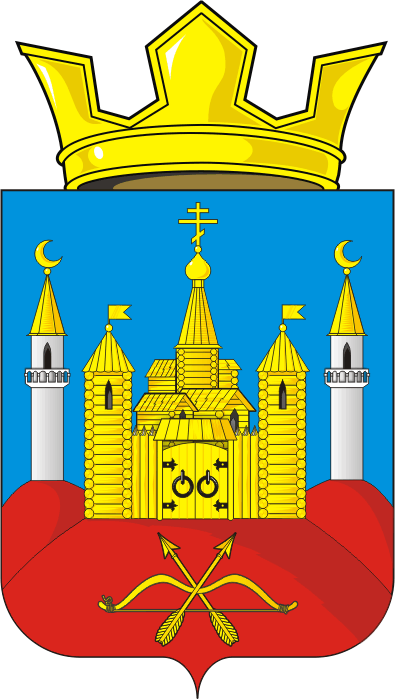 Об  участии администрации муниципального образования Воздвиженский сельсовет Саракташского района Оренбургской области в реализации проектов, основанных на местных инициативах№МероприятияОтветственныйСрок1Подготовить и провести совещание с общественными формированиями, депутатами сельсовета, руководителями учреждений по вопросу  участия жителей села Воздвиженка в реализации проектов развития сельских поселений муниципальных районов Оренбургской области, основанных на местных инициативахВеличко Т.В., зам. главы администрации сельсовета.до 06.07.20202Подготовка материалов для районной газеты по подготовке к участию в конкурсе. Проектный комитетВ течение подготовки к конкурсу3.Подготовка видеоролика по подготовке к участию в конкурсе. Проектный комитетВ течение подготовки к конкурсу3Оказать содействие проектному комитету  в подготовке заявки для участия в конкурсном отборе проектов развития сельских поселенийВеличко Т.В., зам. главы администрации сельсовета.До 15.09.2020г.1.Скузоватов Александр Иванович-глава муниципального образования Воздвиженский сельсовет, руководитель проектного комитета 2.Величко Татьяна Владимировна-заместитель главы администрации Воздвиженского сельсовета, секретарь проектного комитета3.Мустаева Юлия Александровна-специалист администрации сельсовета, бухгалтер4.Абдрахимова Сажида Назгатовна, -председатель планово-бюджетной комиссии Совета депутатов Воздвиженского сельсовета (по согласованию)5.Мехоношина Александра Степановна-депутат Совета депутатов Воздвиженского сельсовета  6.Жангузова Татьяна Петровна-лаборант Воздвиженской СОШ, член Совета женщин села Воздвиженка  (по согласованию)7.Макашева Альфия Сугуровна-директор Дома культуры с. Воздвиженка, председатель Совета женщин с. Воздвиженка  (по согласованию)